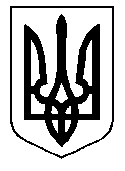 ТАЛЬНІВСЬКА РАЙОННА РАДАЧеркаської областіР  І  Ш  Е  Н  Н  Я22.12.2015                                                                                         № 2-10/VIIПро внесення змін до районної програми «Турбота» на 2015-2020 роки	Відповідно до пункту 16 частини 1 статті 43, статті 59 Закону України “Про місцеве самоврядування в Україні”, в зв’язку з прийняттям районної комплексної Програми щодо медичного, соціального забезпечення, адаптації, психологічної  реабілітації, професійної підготовки (перепідготовки) учасників антитерористичної операції, соціального захисту їх сімей та вшанування пам’яті загиблих учасників антитерористичної операції на 2016-2020 роки та врахувавши висновки постійної комісії районної ради з соціальних та гуманітарних питань, районна рада ВИРІШИЛА: 	1. Внести до районної програми «Турбота» на 2015-2020 роки, затвердженої рішенням районної ради від 18.11.2014 №34-6/ VI, із змінами від 05.05.2015 № 38-4/УІ, від 15.09.2015 № 41-4/УІ та від 20.10.2015 № 42-8/УІ  такі зміни:1.1. розділ І. Додатку до Програми «Поліпшення соціально-побутового обслуговування ветеранів війни та праці, одиноких непрацездатних громадян та інших соціально вразливих верств населення». Внести зміни в розрахунках   пункту: 1.11. «Передбачити при формуванні районного та інших місцевих бюджетів кошти на інформаційно-роз’яснювальні заходи соціального спрямування (виготовлення буклетів, листівок, тощо та забезпечення належного прийому громадян в управлінні соціального захисту населення» змінивши суми на згадані витрати з 18000 грн. на 100000 грн в 2016-2020 роках».1.2 розділ II. додатку до Програми «Медичне обслуговування та оздоровлення» викласти в новій редакції пункти:«2.2. Передбачити при формуванні районного бюджету кошти на пільгове забезпечення ветеранів, інвалідів:зубопротезуванням;слухопротезуванням;ліками для амбулаторного лікування.» «2.3. Передбачити при формуванні місцевих бюджетів кошти на придбання путівок для оздоровлення ветеранів, інвалідів, дітей-інвалідів у місцевих санаторіях» 1.3 В розділі VI.додатку до Програми «Соціальна підтримка окремих категорій громадян»:-  виключити пункти:«6.1. В залежності від обставин, за рішенням комісії одноразова допомога сім’ям загиблих (померлих) учасників антитерористичної операції виділяється в розмірі до 10 тис.грн. (десяти тисяч гривень), пораненим учасникам антитерористичної операції в розмірі до 2,5 тис.грн. (дві тисячі п’ятсот гривень)» «6.3. Надавати фінансову підтримку для організації харчування дітей у навчальних закладах району, які переміщуються з тимчасово окупованої території України та районів проведення антитерористичної операції на територію району та дітей учасників АТО, які перебувають, безпосередньо, в зоні проведення антитерористичної операції з розрахунку одного дітодня харчування у дошкільних навчальних закладах 12 грн., у загальноосвітніх навчальних закладах – 11 грн. фактичної кількості дітоднів харчування»;- викласти в новій редакції пункти:«6.4 Передбачити кошти в установленому порядку на придбання житла пільговій категорії населення: ветеранам війни, інвалідам «чорнобильцям», учасникам бойових дій на території інших держав». 	«6.5 Передбачити кошти на придбання автомобілів інвалідам Великої Вітчизняної війни згідно загально облікової черги»;-  пункти 6.2., 6.4., 6.5. відповідно вважати пунктами 6.1., 6.2., 6.3.1.4. В додатку до Програми «всього» цифру 3375,9 тис.грн. на 2016 рік замінити на цифру 3457,9 тис.грн., цифру 3415,9 тис.грн. на 2017 рік замінити на цифру 3497,9 тис.грн., цифру 3441,9 тис.грн. на 2018 рік замінити на цифру 3523,9 тис.грн., цифру 3456,9 тис.грн на 2019 рік замінити на цифру 3538,9 тис.грн , цифру 3473,9 тис.грн. на 2020 рік замінити на цифру 3555,9 тис.грн.    2. Контроль за виконанням рішення покласти на постійну комісію районної ради з соціальних та гуманітарних питань.Голова районної ради							В. Любомська